List of CEF-T-AFIF Implementing Partners and Intermediaries The list of implementing partners is updated regularly. Please make sure to check for updates.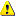 CEF-T-2024-AFIFGEN and CEF-T-2024-AFIFCOENImplementing PartnersFinnvera Plc.Malta Development Bank - MDBParticipatiemaatschappij Vlaanderen NV (PMV)Slovenska Izvozna In Razvojna Banka D.D. (SID)Instituto de Crédito Oficial (ICO)Caisse des dépôts et consignations (CDC)Cassa depositi e prestiti S.p.A. (CDP)others — to be updated when availableIntermediariesnone — to be updated when availableList of CEF-T-AFIF Implementing Partners and IntermediariesCEF-T-2021-AFIFGEN and CEF-T-2021-AFIFCOENImplementing PartnersEuropean Investment Bank (EIB)Slovenska Izvozna In Razvojna Banka, D.D. (SID)Hungarian Development Bank Private Limited Company (MFB)Instituto de Crédito Oficial (ICO)Caisse des dépôts et consignations (CDC)Bank Gospodarstwa Krajowego (BGK)Finnvera Plc.Participatiemaatschappij Vlaanderen NV (PMV)Cassa depositi e prestiti S.p.A. (CDP)The European Bank for Reconstruction and Development (EBRD)Invest-NLothers — to be updated when availableIntermediariesnone — to be updated when availableGeographic coverageFinlandNameFinnvera Plc.DepartmentLarge CorporatesAddressPL 1010 (Porkkalankatu 1)00100 HelsinkiFinlandE-mailoffice.eca@finnvera.fi Websitewww.finnvera.fiGeographic coverageMaltaNameMalta Development BankDepartmentBusiness Development DepartmentAddress5, Market Street, Floriana, FRN1083, MaltaE-mailinfo@mdb.org.mtWebsitewww.mdb.org.mtGeographic coverageBelgiumNameParticipatiemaatschappij Vlaanderen NVDepartmentEnergy Transition InfrastructureAddressOude Graanmarkt 63E-mailPMV-CEF@pmv.euWebsitewww.pmv.euGeographic coverageSloveniaNameSlovenska Izvozna In Razvojna BankaDepartmentProject and Export Financing DepartmentAddressUlica Josipine Turnograjske 6, 1000 Ljubljana, SloveniaE-mailopif@sid.siWebsitehttps://www.sid.si/en Geographic coverageEUNameInstituto de Crédito OficialDepartmentFinanciación Internacional y AsuntosUEAddressPaseo Prado 4, 28014 Madrid (España)E-mailcef.afif@ico.esWebsitewww.ico.es Geographic coverageFranceNameCaisse des dépôts et consignationsDepartmentAffaires européennes – Direction des relations institutionnelles, internationales et européennesAddress56 rue de Lille, 75356 07 SP – PARIS - FRANCEE-mailCEF@caissedesdepots.frWebsitewww.caissedesdepots.frGeographic coverageEUNameCassa Depositi e Prestiti SpaDepartment-AddressVia Goito 4 00185 RomaE-mailCEFBlendingFacility@cdp.itWebsitewww.cdp.itGeographic coverageEU NameEuropean Investment BankDepartmentMandate Management DepartmentInstitutional Mandates DivisionAddress100, Bd. K. AdenauerL-2950 Luxembourg (GD Luxembourg)E-mailinfo@eib.orgWebsitehttps://www.eib.org/en/index.htm Geographic coverageSloveniaNameMr Gašper JežDepartmentProject and Export Financing DepartmentAddressUlica Josipine Turnograjske 6, 1000 Ljubljana, SloveniaE-mailopif@sid.siWebsitehttps://www.sid.si/en Geographic coverageHungaryNameHungarian Development Bank Private Limited CompanyDepartmentInternational and Governmental Relations Department, Executive OfficeAddress31 Nádor street, Budapest 1051, HungaryE-mailcef@mfb.hu Websitehttps://www.mfb.huGeographic coverageEUNameInstituto de Crédito OficialDepartmentFinanciación Internacional y AsuntosUEAddressPaseo Prado 4, 28014 Madrid (España)E-mailcef.afif@ico.esWebsitewww.ico.es Geographic coverageFranceNameCaisse des dépôts et consignationsDepartmentAffaires européennes – Direction des relations institutionnelles, internationales et européennesAddress56 rue de Lille, 75356 07 SP – PARIS - FRANCEE-mailCEF@caissedesdepots.frWebsitewww.caissedesdepots.frGeographic coveragePolandNameBank Gospodarstwa KrajowegoDepartmentEuropean Programmes DepartmentAddressAl. Jerozolimskie 7, 00-955 Warsaw, PolandTemporary and correspondence address:Chmielna 73, 00-801 Warsaw, PolandE-mailCEF@bgk.plWebsitewww.bgk.plGeographic coverageFinlandNameFinnvera Plc.DepartmentLarge CorporatesAddressPL 1010 (Porkkalankatu 1)00100 HelsinkiFinlandE-mailoffice.eca@finnvera.fi Websitewww.finnvera.fiGeographic coverageBelgiumNameParticipatiemaatschappij Vlaanderen NVDepartmentEnergy Transition InfrastructureAddressOude Graanmarkt 63E-mailPMV-CEF@pmv.euWebsitewww.pmv.euGeographic coverageEUNameCassa Depositi e Prestiti SpaDepartment-AddressVia Goito 4 00185 RomaE-mailCEFBlendingFacility@cdp.itWebsitewww.cdp.it Geographic coverageEUNameThe European Bank for Reconstruction and DevelopmentDepartmentDonor Co-financingAddressEuropean Bank for Reconstruction and Development 5 Bank StreetLondon E14 4BGUnited KingdomE-mailAFIF@ebrd.comWebsitewww.ebrd.com Geographic coverageNetherlandsNameGabriel de GrootDepartmentEuropean AffairsAddressKingsfordweg 43-117
1043 GP AmsterdamE-mailgabriel.degroot@invest-nl.nlWebsitewww.invest-nl.nlHISTORY OF CHANGESHISTORY OF CHANGESHISTORY OF CHANGESVERSIONPUBLICATION DATECHANGE1.001.10.2021Initial version (new MFF). 2.001.11.2021Addition of EIB.3.015.11.2021Addition of Slovenska Izvozna In Razvojna Banka; Hungarian Development Bank; Instituto de Crédito Oficial; Caisse des dépôts et consignations; Bank Gospodarstwa Krajowego.4.015.12.2021Addition of Finnvera.5.001.03.2022Addition of Participatiemaatschappij Vlaanderen.6.001.05.2022Addition of Cassa depositi e prestiti.7.001.04.2023Addition of EBRD.8.015.10.2023Addition of Invest-NL9.015.03.2024Division into two partsOld list for old AFIF calls (CEF-T-2021-AFIFGEN and CEF-T-2021-AFIFCOEN) including addition of MDBAddition of a new list for new AFIF calls (CEF-T-2024-AFIFGEN and CEF-T-2024-AFIFCOEN).10.015.06.2024Addition of Slovenska Izvozna In Razvojna Banka; Instituto de Crédito Oficial; Caisse des dépôts et consignations; Cassa depositi e prestiti.